Activities and IdeasActivities and IdeasActivities and IdeasActivities and IdeasEVERYDAY ACTIVITIESEVERYDAY ACTIVITIESEVERYDAY ACTIVITIESEVERYDAY ACTIVITIESREAD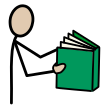 Read some books about babies.MOVE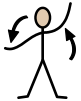 Roll, crawl, walk and run. Time how quick you can be for each.DRAW OR WRITE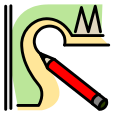 Draw or write an animal, a place and an object starting with the same letter as your name. How many others can you think of?SPEAK AND LISTEN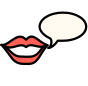 Ask someone in your family to tell you a story about when they were a child.FINE MOTOR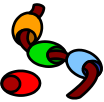 Name game. Write your name on a strip of paper (first or full name). Cut it up into the letters. Mix the letters up. How quickly can you remake your name?CREATIVE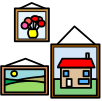 Paint/draw a picture of yourself.CONSTRUCTION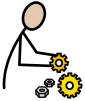 Make a display about yourself. Put your portrait on a shelf with some of your favourite things- books, pictures or photos.COOK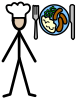 Learn to boil eggs. Let them cool, then peel and enjoy eating them.GAMES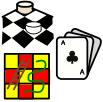 Play the Happy Families card game.You could make your own card with families of 4 people (or play FISH if you don’t have the game).CONNECT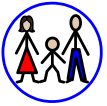 Ask your family about what you were like when you were a baby. What did you like/dislike? Do they remember a funny story about you?ACTIVE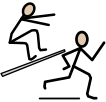 Climb up and down a step ladder 5 times. REMEMBER to ask an adult to help youRELAXATION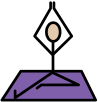 Talk with a family member about your favourite place to relax. Do they have a favourite place? Are they similar or different?MUSIC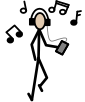 Clap/stamp to the beat of a song you like.TECHNOLOGY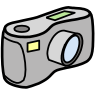 Ask your parents or an older family member what it was like before there were mobile phones. What did they do when they wanted to talk/arrange things with their friends? What were some good things about not having one? What is good about having one now?HELPING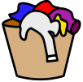 Sort out the shoes in your house. Put the pairs together. How many pairs are there?FREE CHOICE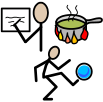 Choose an activity that you would like to do. Think about activities that you enjoy. Ask others if they would like to do the activity with you.